附件3重庆市璧山区事业单位2022年三季度公开招聘工作人员面试应试人员疫情防控须知根据重庆市新冠肺炎疫情防控最新规定，为保证广大考生生命安全和顺利参考，现将有关事项公告如下，请所有考生知悉、理解、配合、支持。一、所有考生均应申领“渝康码”和国家大数据行程卡，并随时关注“两码”状态。须从9月20日起，每天自行测量、记录体温并进行健康状况监测，做好自我健康管理。如果旅居史、接触史发生变化或出现相关症状的，须及时在“渝康码”上进行申报更新，并及时到医疗机构就诊排查。二、面试当日，所有考生除符合重庆市疫情防控最新要求外，须持本人身份证原件、纸质准考证、面试前48小时内（以采样时间为准，下同）新冠肺炎病毒核酸检测阴性报告证明（纸质和电子均可，下同），且“渝康码”、“通信大数据行程卡”显示为绿码（当日更新），体温查验＜37.3℃且无其他异常情况的，方可进入考点参加考试。其中：面试前7天市外来渝返渝或市内重点地区来璧考生，须持面试前72小时内2次新冠肺炎病毒核酸检测阴性报告证明（2次采样间隔至少24小时，最后一次采样须在重庆市有资质的检测服务机构进行）。请考生根据面试时间合理安排，开展核酸检测，以免影响考试。三、考生有以下情形之一的，不得参加面试，视同主动放弃面试资格：（一）面试前10天内有国（境）外旅居史，且尚未完成隔离医学观察等健康管理的人员。（二）属于新冠确诊病例、疑似病例和无症状感染者密切接触者、密接的密接，且尚未完成隔离医学观察等健康管理的人员。（三）尚未出院的新冠确诊病例、疑似病例和无症状感染者；或者治愈出院的确诊病例或无症状感染者，但尚在随访医学观察期内。（四）面试前7天内，曾出现体温≥37.3℃或有疑似症状，但考试前未排除传染病或仍存在身体不适症状。（五）面试前7天内有国内中、高风险地区旅居史的考生。（六）考试当日，重庆“渝康码”、“通信大数据行程卡”异常（非绿码）的考生。（七）考试当日，根据疫情防控需要，不能按上述要求提供规定时限内核酸检测阴性证明的考生。（八）进入考点前，因体温异常、干咳、乏力等症状，经现场医务专业人员确认有可疑症状的考生。四、考生进入考场后，因体温≥37.3℃，或出现干咳、乏力等症状，经现场医务人员评估后，具备继续完成面试条件的，将被转移至备用隔离考场继续考试，考试结束后再进行健康评估。考生因接受健康评估、转移到备用隔离考场而耽误的考试时间不予补充。不具备继续完成面试条件的考生及时送医就诊，并视同主动放弃面试资格。五、考生赴考点参考时，应合理选择交通方式出行，并做好途中防护措施。乘坐公共交通工具时应全程佩戴口罩，与他人保持安全距离。考生在考点所在地期间应严格遵守当地疫情防控有关规定，尽量减少不必要的外出，不去人群密集公共场所，外出时佩戴好口罩。六、考生应按准考证要求的时间提前到达指定考点，预留足够时间配合考点工作人员进行入场核验。请自备足够一次性医用外科口罩，除核验身份环节时按要求摘口罩外，进出考点考场和面试全程均须佩戴口罩，做好个人防护。七、考生应认真阅读本防控须知，承诺已知悉告知事项、证明义务和防疫要求，自愿承担因不实承诺应承担的相关责任，并接受相应的处理。凡不配合考试防疫工作、不如实报告健康状况，隐瞒或谎报旅居史、接触史、健康状况等疫情防控信息，提供虚假防疫证明材料（信息）的考生，取消考试资格。造成不良后果的，依法追究其法律责任。八、考生打印准考证即视为认同并签署承诺书（见附件）。如违反相关规定，自愿承担相关责任、接受相应处理。如因不符合面试疫情防控要求，以及其他个人原因不能参加面试的，视同主动放弃面试资格。九、请考生持续做好自我健康管理，提前了解并遵守重庆市的最新疫情防控政策措施，市外来渝返渝考生须在抵渝第一时间向所在单位、村（社区）如实报备，主动配合落实全市各项疫情防控措施。（一）全国疫情风险等级查询http://bmfw.www.gov.cn/yqfxdjcx/risk.html或微信关注“国务院客户端”；（二）重庆疫情防控政策措施（http://www.gov.cn/zhuanti/2021yqfkgdzc/index.htm）或微信关注“重庆疾控服务号”。十、重庆市璧山区事业单位2022年公开招聘工作人员面试应试人员疫情防控相关规定，将根据国家和重庆市、璧山区疫情防控最新要求进行动态调整：如无变化，按本须知执行；如有变化，本次面试将可能延期举行。疫情防控要求、面试最新动态将及时发布在璧山区人民政府网-公示公告-招录信息栏目（http://www.bishan.gov.cn/zwgk_241/gsgg/zlxx/），请考生密切关注该栏目信息并保持通讯畅通。 教育类岗位问卷调查链接及二维码链接：https://www.wjx.cn/vm/w8mvLpC.aspx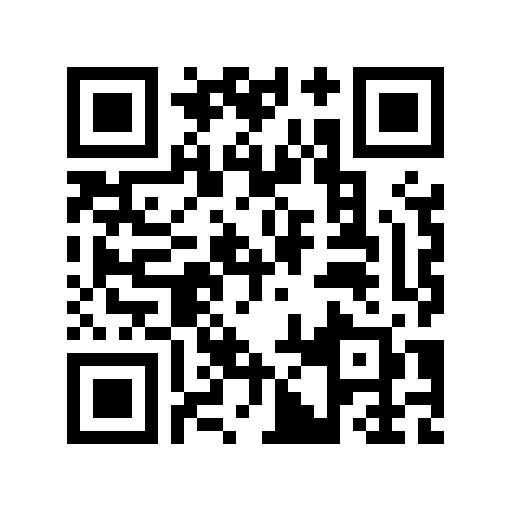 